Graduate and Professional Student Association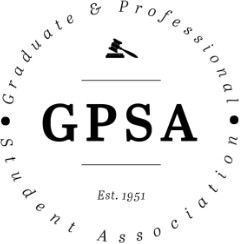 The Pennsylvania State University 315 HUB-Robeson Center University Park, PA 16802 Email: gpsaoffice@gmail.com							Action Items	Claire would like to have make sure you all communicate with your Associate Dean for Graduate Education of your collegePlease be involved and active in your committeesLiaison Positions will be posted on the website							Legislation PassedBill 69-09: Graduate Student Pottery DecoratingBill 69-10: Fall Social HourBill 69-11: Fall Professional Head ShotsAgendaCall to Order - 6:00PMRoll Call - Addendum IAdoption of the Agenda - Adopted and SecondedApproval of Past Meeting Minutes from 9/18 - moved and secondedOpen Student Forum Special Presentations— Dr. Katharine C. Staley, Counseling & Psychological Services (CAPS)CAPS Services and the Red Folders Katherine talks about grad school and the mental health issues it can causeShe talked about her grad school experience and how it shaped and molded her into the person she is nowTalked about the challenges of Grad School that can lead to stress such as Finances, Time management, support and living on your ownCommunication for Teachers is need to the studentsBe clear about expectations to your students, be responsible of what your report and don’t avoid talking to a studentThere is 5-6 week wait for CAPS for individual servicesThis 5-6 week wait is because of the amount of students at University ParkIf interested in Lobbing for CAPS please have lobby for CAPS to all be in one buildingVery difficult to manage 3 different spacesPlease pass along the information of CAPS to studentsIf urgent we will see them that day or the next dayPlease help refer that student if the student shows signs of potential mental healthPlease remember you can be the factor to help better a student if they seem to have issues keeping up in classIf you have a difficult situation with a student please see that student in personContinue to support that student if they have issuesSend email reminders to students to come to class if they show signs of distress and not going to classPlace 100% of your attention on that student that is in need of distress in face to face interactionsYou can call CAPS if you concerned about a studentWhat does CAPS do - Offer Ice Hacks, CAPS chat, Weekly drop ins, session clinics, rapid access urgent issues and provide short term individual counseling. Call 814-863-0395 for scheduling and screening callPSU Crisis hotline 1-877-229-6400Crisis Textline - Text LIONS to 741741Red Folder - Has the resources for when you are teaching your classes to helps studentsBehavior threat management team - if someone is on the radar for potential threats for themselvesExecutive Officer ReportsPresident—Claire KellingCareer Exploration workshop - please attendWhite Course Apartments rate for one room in a quad is $900. We will have a meeting about this with senior leaders.Stipend equity report is promised to me by the end of the weekThe Governor is hosting a food security event in Harrisburg next Tuesday from 9:30-5pm need a GPSA representative there if possible Please communicate with your Associate Dean for Graduate Education of your collegePlease be involved and active in your committee Vice President—Charles TierneyLooked over the agent for food security and there will be programs and presentations for this event and network as wellLiaison positions will be posted on the Website The national relation labor board talked unionizing when I went to the meeting You have 60 days to leave a comment at regulation.govTreasurer—Alex ZhaoIf you have reimbursements for eventsWe have not received your allocation	d. Secretary—Fuzzy Williams-McKenzieYou have new name tagsIf you name is spelled incorrectly please let me knowFaculty Senate—Star Sharp - Has not MetGraduate Council—Alexander Wilson-Heid - N/A - have not metNew BusinessNew Delegate ConfirmationsAdilson Gonzalez M. - At-Large - Wants to have an impact in the people that he interacts with and also likes how GPSA tackles issues Diego Hernandez - Liberal Arts - Wants to push for advocacy in diversity and conclusion and interested in eliminating the GRE which he have done in his department  and is interested in advocacy committeeNicole Strock - Health and Human Development- wants to contribute to the conversation and is interested in professional development committeeRenato Guadamuz - At -Large - Involved in different committees and wants to get more human interaction and the professional development committee, outreach committeeKshitij Dawar - EMS- Wants to hear the voice of my college (EMS) and is interested in professional development committeeChloe McGuire - Libral Arts - Involved with Diego in GRE, advocacy and diversityVieux Toure - At Large - from Senegal and wants to join GPSA due to lack of diversity  and is interested in advocacyQuestion by Alex W. H. - Do you think you can recruit in your college with being 4th and 5th year grad student ? -  Diego H. - Yes the experience to pass down knowledge isClaire - A lot of at large people, we do need help in advocacy and diversity, a lot of energy to give is why these people are here. I have confidence in everyoneWe can have 5 at Large and if everyone is confirmed we will have 4 out 5 Motioned moved to have for unanimous consent to have all delegates confirmed Bill 69-09: Graduate Student Pottery DecoratingWants to give GPSA a since of community to help students destress 2000 degrees will be the place where this happensPottery vouchers is $15 x 40= $600Studio Reservation (Per Person): $6x40= $240Total is $840Date will be October 24thTickets can be sent out in a google formTicket Prices range from $6-$25Good idea to have o]in the weekend and one on the week dayGuaranteed space for 20 peopleAlex Z. - the language should be changed in the bill to a more broad days such as later days in Late OctoberMotion moved to admen the bill to "2 later dates in Late October"Motion made to amend time to the evening and seconded Motion to amend the capitalize the “D” in 2000 degrees in the billMotion made to 20 grad students per nightLine 14 to change to “graduate students” to “graduate and professional students”Motion to approve by unanimous consent and passedBill 69-10: Fall Social HourTry to bring together graduate and professional students togetherRoom reservation fee: $150Nacho Bar: $125Veggie Tray (v): $100Skillet Fries (gf): $75Wrap Bites: $100Non-alcoholic beverages: $65Subtotal: $615Gratuity (18%): $110.70Total: $725.70Happy hour event will happen at CAFE 210Dietary accessibility for those in need will be consideredEveryone has to be 21 and aboveExam Week for Some students must be considered- Jasper CannonNot much flexibility with the the dateMotion made to change the time to 5-7PM from 5:30-7:30PMMotion to capitalize “programming committee” in line 12Motion to delete the “th” in line 14Menu options will be in the slack, If there is something you don’t like in the menu please contact Grace Usher Paying for this across different credit cards and will be reimbursed laterMotion to approve legislation by unanimous consentBill 69-11: Fall Professional Head ShotsMichael Davis will be the photographerPhotography Service: $800 ($125/hour x 6 hours + $50 set up fee)HUB set up fee: $140 ($70/day)Facebook Advertising: $60Total: $1,000Looking to book rooms in the HUBIs there a need for Facebook advertising ?-  $60 will go to advertisingJasper Cannon -6 hours is long will this be useful and will it fill up? -  Brianne Pragg: Yes it WillMotion made in Line 15 remove in November 4 ”th” Motion to approve by unanimous consentResolution 69-01: Constitutional Amendment: Faculty SenatorsIn the past we had both of our faculty senators by GPSAPropose to change the voted GPSA faculty senator to not be a voting member of the GPSA executive boardFaculty senators have never votedWe will revisit at next assembly meeting on the 16thReportsSpeaker of the Assembly – Terry Torres CruzBills and resolution to to be sent to me by the Saturday of assembly by 8AMIf you need more time please let me knowNeed to submit 72 hours before assemblyWhen we have resolution you should discuss this with your collegesThe further you get it to us the quicker we can get it back to youCommitteesAdvocacy and Human Diversity – Amanda BurtonIf  any if the new delegates are interested in joining please let me know We are trying to get the new GRE policy out in 8 daysLeave of absence policy as well we are trying tot get outProfessional Development – Rob Griggs (Hannah Nolte spoke in place of Rob)Meetings are at 7PM on ThursdayIf you have any new idea please let us knowProgramming – Arghajeet Saha Selected events for the events that got approved are on the wayWanted to present the TED Bill today but couldn’t get TED to response on time We Will discuss tailgate gameCommunity Service – Trevor BeroWe will have a Bill coming up for PSU-MSU blood drive challengeIf you are interested please talk to us on SlackIndividuals projects : Blood Drive , Steven - Helping the homelessInternal Development – David Dopfel If you haven’t read the constitutional development we will be voting on this in the next meetingWe will have a new document on how GPSA functions, If you have any issues please let us knowLiaisonsGrace (Canvas) - Meeting last Thursday , If you have any questions or comments about canvas contact Grace, The board makes changes and implements features, Brianne (Faculty Senate ) - Student advisory board enrollment up 4.2 %Some GA’s got a message of changing the staff messageSeptember premium was ducted from your paychecks and not being changed more than they should beTalked about adding the premium breakdown to the websiteCommission for equity - Long conversation with HR and the Family leave actHR feels no responsibility for grad students for any matterIf you have a HR realties issue you need to talk to the graduate schoolWorking on a resolution for that to go under the graduate schools leave policyJudiciary—The Honorable Nick Dietrich	Please look at David’s call for Faculty senator suggestionStudent Trustee – Bryan CullerAdvisor—Adam ChristensenGood to see the assembly really FullLove the passion in the roomComments for the Good of the Order	Can you please post liaison positions on the website of everyoneAdjournment -7:37 PMPresident – Claire Kelling | cek32@psu.edu	Treasurer – Alex Zhao | yazhao@psu.eduVice President – Charles Tierney | cjt47@psu.edu	Secretary – Fuzzy Williams-McKenzie | dsw5180@psu.edu Advisor – Adam Christensen, Ph.D. | aec187@psu.edu	Speaker – Terry Torres Cruz | tjt33@psu.edu                                Addendum I -Roll Call Attendance                   P = Present       A= Absent      E= Excused   L= Late   PR= ProxyGPSA 69th Assembly MeetingWednesday, October 2, 20196:00 pm | 108 WartikOfficeName10/2/2019Executive BoardPresidentClaire KellingPVice PresidentCharles TierneyPSecretaryDarius Williams-McKenziePTreasurerAlex ZhaoPFaculty SenatorBrianne PraggPFaculty Senator (Appointed)Star SharpEJudiciaryChief JusticeNick DietrichPAssociate JusticeMichelle MasseyEAssociate JusticeLisa CummingLGraduate CouncilGraduate CouncilBaily Thomas (Engineering)LGraduate CouncilArghajeet Saha (Ag. Sci.)PGraduate CouncilAlexander Wilson-Heid (IGDP)PGraduate CouncilCatherine Okafor (Education)PGraduate CouncilKatie Warczak (Liberal Arts)PAssemblyAgricultural SciencesMandy BurtonPAgricultural SciencesTerry Torres CruzPArt & ArchitectureMelissa Leaym-FernandezECommunicationsLitzy GalarzaPEarth and Mineral SciencesKshitij DawarPEarth and Mineral SciencesVACANTEberly College of ScienceSantina CruzPEberly College of ScienceYasha DuggalPEberly College of ScienceGrace UsherPEducationAzaria CunninghamEEducationRob GriggsEEducationAaron RillPEngineeringBahman SheikhPEngineeringMin Gyung YuPEngineeringJon YoungPEngineeringHannah NoltePEngineeringZafar AnwarPHealth and Human DevelopmentSo Young ParkAHealth and Human DevelopmentNicole StrockPInformation Sciences and TechnologyRichard CanebaPInter-Collegiate Degree ProgramSteven BaksaPInter-Collegiate Degree ProgramDavid DopfelPLiberal ArtsTrevor BeroPLiberal ArtsChloe McGuirePLiberal ArtsDiego HernandezPNursingVACANTSchool of International AffairsRufina RoyPSchool of LawBailey ColeASchool of LawVACANTSchool of LawVACANTSmeal College of BusinessJasper CannonPAt-Large DelegateDivyasree PaiPAt-Large DelegateAdilson González M.PAt-Large DelegateVieux TourePAt-Large DelegateRenato Guadamuz P